NurseryActivity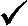 Date:1.Send a birthday card2.Make a fruit salad3.Make something from a cereal box4.Draw a picture of your family5.Buy something from a local shop6.Wrap a present7.Visit a train station8.Learn to say hello and goodbye in French9.Listen to music from another country10.Make a picture using leaves11.Take care of an animal for a day12.Search for bugs in the garden13.Dress up like your favourite book character14.Taste a new vegetable15.Plant some bulbs16.Help to make dinner17.Splash in a puddle18.Learn a new nursery rhyme19.Help to tidy your bedroom20.Go for a paddle